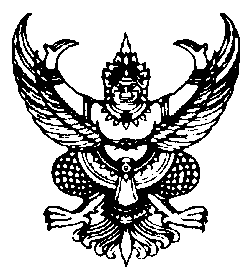 ที่  มท 0816.3/ว 	 กรมส่งเสริมการปกครองท้องถิ่น	 ถนนนครราชสีมา เขตดุสิต กทม. 10300	     	        มีนาคม  2567เรื่อง  แจ้งประชาสัมพันธ์บุคลากรในสังกัดเข้าร่วมเวทีให้คำแนะนำการดำเนินงาน 7 มาตรการเพื่อโรงเรียน         ปลอดบุหรี่ บุหรี่ไฟฟ้า ของโรงเรียนสังกัดองค์กรปกครองส่วนท้องถิ่น ครั้งที่ 2เรียน  ผู้ว่าราชการจังหวัด ทุกจังหวัดอ้างถึง  1. หนังสือกรมส่งเสริมการปกครองท้องถิ่น ที่ มท 0816.3/ว 1331 ลงวันที่ 1 พฤษภาคม 2563          2. หนังสือกรมส่งเสริมการปกครองท้องถิ่น ที่ มท 0816.3/ว 1254 ลงวันที่ 16 มิถุนายน 2564	  3. หนังสือกรมส่งเสริมการปกครองท้องถิ่น ด่วนมาก ที่ มท 0816.3/ว 3828 ลงวันที่ 19 กันยายน 2566สิ่งที่ส่งมาด้วย  รายละเอียดและกำหนดการ                                                                          จำนวน 1 ชุด	  ตามที่ กรมส่งเสริมการปกครองท้องถิ่นได้ขอความร่วมมือจังหวัดแจ้งองค์กรปกครอง
ส่วนท้องถิ่นที่มีสถานศึกษา (รวมถึงศูนย์พัฒนาเด็กเล็ก) ในสังกัดทุกแห่ง ดำเนินการขับเคลื่อน 7 มาตรการ
เพื่อสถานศึกษาปลอดบุหรี่ สำหรับสถานศึกษาต่ำกว่าระดับอุดมศึกษา ให้เป็นไปในทิศทางเดียวกันและเกิด
การขยายผลอย่างเป็นรูปธรรม และได้มีการจัดเวทีให้คำแนะนำการดำเนินงาน 7 มาตรการเพื่อโรงเรียน
ปลอดบุหรี่บุหรี่ไฟฟ้า ของโรงเรียนสังกัดองค์กรปกครองส่วนท้องถิ่น เมื่อวันที่ 4 ตุลาคม 2566 นั้น		กรมส่งเสริมการปกครองท้องถิ่นได้รับแจ้งจากมูลนิธิรณรงค์เพื่อการไม่สูบบุหรี่ (มสบ.) ว่า
ได้จัดเวทีให้คำแนะนำการดำเนินงาน 7 มาตรการเพื่อโรงเรียนปลอดบุหรี่ บุหรี่ไฟฟ้า ของโรงเรียนสังกัดองค์กรปกครองส่วนท้องถิ่น ครั้งที่ 2 สอดคล้องตามแบบประเมินประสิทธิภาพขององค์กรปกครองส่วนท้องถิ่น (LPA) 
ในวันจันทร์ที่ 25 มีนาคม 2567 เวลา 09.00 - 12.00 น. ผ่านระบบออนไลน์โปรแกรม ZOOM รหัสห้องประชุม (Meeting ID) 971 3752 7225 รหัสเข้าร่วม (Passcode) 123456 (จำกัด 300 คน) หรือ Facebook 
กลุ่มแลกเปลี่ยนการทำ อปท.ปลอดบุหรี่ โดยผู้เข้าร่วมทุกช่องทางจะได้รับชุดสื่อเบื้องต้นสำหรับดำเนินการ 
7 มาตรการเพื่อโรงเรียนปลอดบุหรี่ บุหรี่ไฟฟ้า โดยไม่เสียค่าใช้จ่าย และหากทำแบบประเมินและวัดความรู้ 
มีผลคะแนนร้อยละ 80 ขึ้นไป จะได้รับเกียรติบัตรเข้าร่วมกิจกรรม โดยมีกลุ่มเป้าหมาย ได้แก่ ผู้อำนวยการ
กองการศึกษา ศาสนา และวัฒนธรรม ผู้อำนวยการสำนัก/กองการศึกษา ผู้อำนวยการสถานศึกษา และครู
ผู้รับผิดชอบงานบุหรี่และยาเสพติดในสถานศึกษาสังกัดองค์กรปกครองส่วนท้องถิ่น ดังนั้น เพื่อเป็นการขับเคลื่อนงานป้องกันการระบาดของบุหรี่และบุหรี่ไฟฟ้าในสถานศึกษาได้อย่างมีประสิทธิภาพยิ่งขึ้น จึงขอความร่วมมือจังหวัด 
 /แจ้งองค์กร ...- 2 -แจ้งองค์กรปกครองส่วนท้องถิ่นประชาสัมพันธ์ให้บุคลากรขององค์กรปกครองส่วนท้องถิ่น และบุคลากร
ทางการศึกษาของสถานศึกษาในสังกัดทุกแห่ง เข้าร่วมเวทีให้คำแนะนำการดำเนินงาน 7 มาตรการ
เพื่อโรงเรียนปลอดบุหรี่ บุหรี่ไฟฟ้า ของโรงเรียนสังกัดองค์กรปกครองส่วนท้องถิ่น ครั้งที่ 2 ตามวัน และเวลา
ที่กำหนด โดยสามารถสอบถามรายละเอียดเพิ่มเติมได้ที่ คุณอุรพี จุลิมาศาสตร์ โทร. 083 090 2828 รายละเอียดปรากฏตาม QR Code ท้ายหนังสือนี้	จึงเรียนมาเพื่อโปรดพิจารณา			ขอแสดงความนับถือ	                                             อธิบดีกรมส่งเสริมการปกครองท้องถิ่นกองส่งเสริมและพัฒนาการจัดการศึกษาท้องถิ่น    กลุ่มงานส่งเสริมการจัดการศึกษาท้องถิ่น       โทร. ๐-๒๒๔๑-๙๐00 ต่อ 5313 โทรสาร 0-2241-9021-3 ต่อ 218                    ไปรษณีย์อิเล็กทรอนิกส์ saraban@dla.go.th         ผู้ประสานงาน นางสาวรัตติยา วงศ์กาญจนา โทร. 096-819-4687       รายละเอียด                                   แบบตอบรับ                     Facebook กลุ่มแลกเปลี่ยนการทำ    และกำหนดการ                                   เข้าร่วม                                    อปท.ปลอดบุหรี่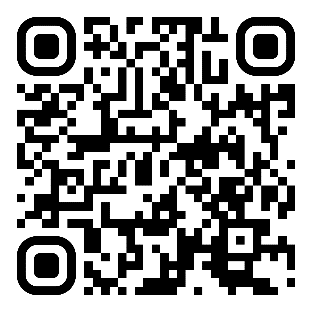 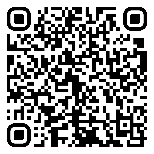 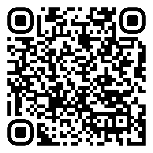   bit.ly/3UPUjHY                             bit.ly/49Ey77U                              bit.ly/3SVZzr8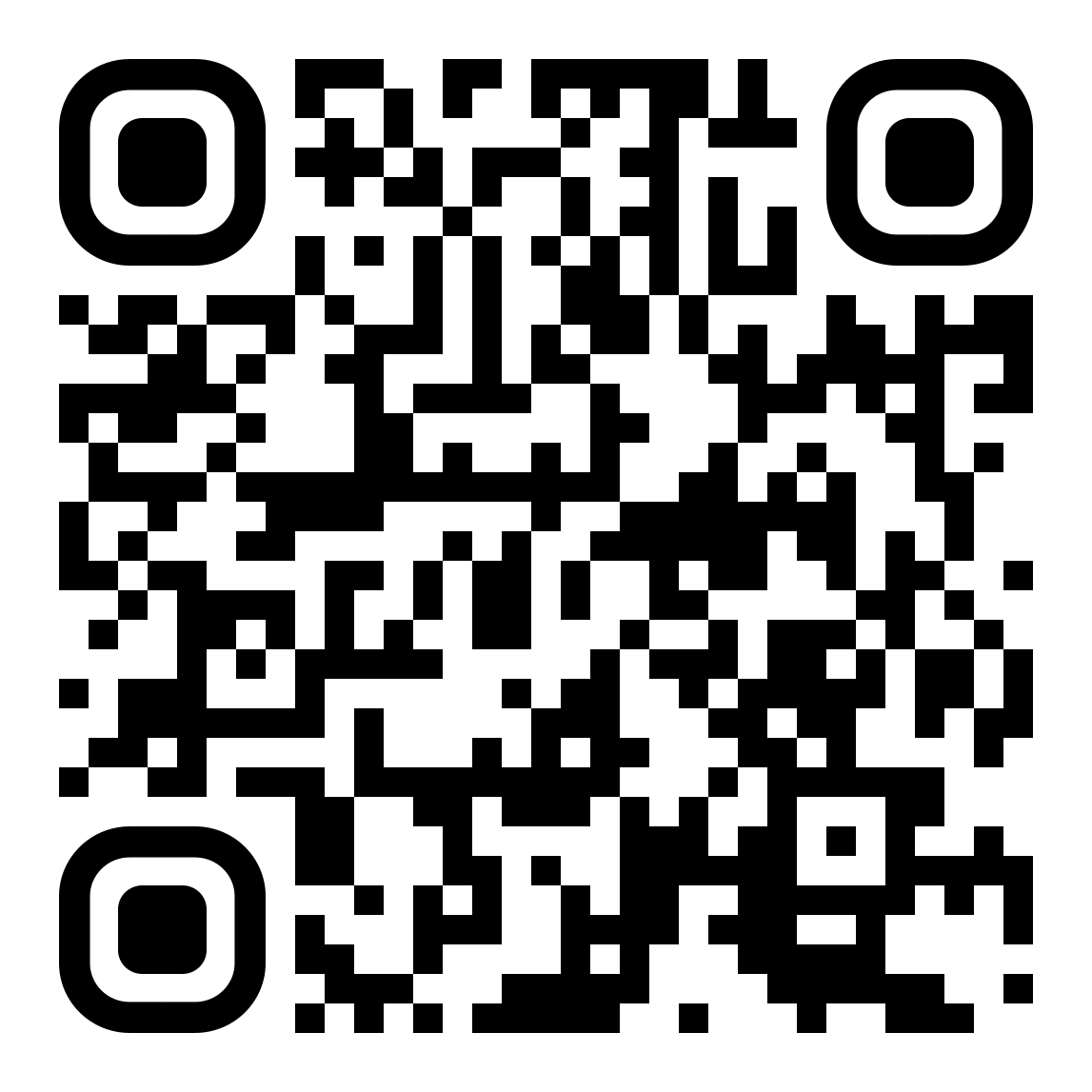 